.Départ : 8 comptesNota : on commence la danse en contra et en quinconce.S1: 	DIAGONAL OUT R & OUT L, COASTER STEP, DIAGONAL OUT L & OUT R, COASTER STEPS2: 	STEP-TURN-STEP, STEP-TURN-STEP, RUN-RUN-RUN, RUN-RUN-RUNS3:  	RUMBA BOX R, BACK, BACK, TOUCH, RUMBA BOX L, STEP, STEP, TOUCHS4:	BUMP R X2, BUMP L X2, BACK-BACK, COASTER TOUCH R.TAG : 3 TAGS : fin murs 2 – 4 – 6WALK X 4 WITH ¼ TURN R, WALK X 4 WITH ¾ TURN L.Contact : http://danseavecmartineherve.fr/Poesia Surprise (fr)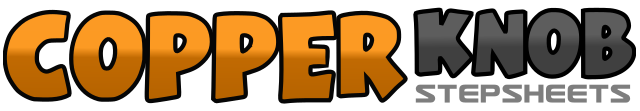 .......Compte:32Mur:0Niveau:contra en cercle, line-dance country, novice.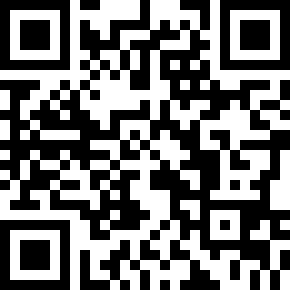 Chorégraphe:Martine Canonne (FR), Chrystel DURAND (FR) & Ivonne Verhagen (NL) - Mai 2016Martine Canonne (FR), Chrystel DURAND (FR) & Ivonne Verhagen (NL) - Mai 2016Martine Canonne (FR), Chrystel DURAND (FR) & Ivonne Verhagen (NL) - Mai 2016Martine Canonne (FR), Chrystel DURAND (FR) & Ivonne Verhagen (NL) - Mai 2016Martine Canonne (FR), Chrystel DURAND (FR) & Ivonne Verhagen (NL) - Mai 2016.Musique:Gentle On My Mind - The Band Perry : (Album: Glen Campbell: I'll Be Me - iTunes)Gentle On My Mind - The Band Perry : (Album: Glen Campbell: I'll Be Me - iTunes)Gentle On My Mind - The Band Perry : (Album: Glen Campbell: I'll Be Me - iTunes)Gentle On My Mind - The Band Perry : (Album: Glen Campbell: I'll Be Me - iTunes)Gentle On My Mind - The Band Perry : (Album: Glen Campbell: I'll Be Me - iTunes)........1 – 2Poser le PD dans la diagonale D, poser le PG dans la diagonale G (PDC sur PG)3 & 4Poser le ball du PD derrière, poser le ball du PG à côté du PD, poser le PD devant5 – 6Poser le PG dans la diagonale G, poser le PD dans la diagonale D (PDC sur PD)7 & 8Poser le ball du PG derrière, poser le ball du PD à côté du PG, poser le PG devant1 & 2Poser le PD devant, ½ T à G, poser le PD devant3 & 4Poser le PG devant, ½ T à D, poser le PG devant5 & 6Marche PD devant, puis PG, puis PD (on se retrouve épaules contre épaules)7 & 8Marche PG devant, puis PD, puis PG (on traverse la ligne de danseurs et finissons dos à dos)1 & 2Poser le PD à D, rassembler le PG à côté du PD, poser le PD derrière (on contourne le partenaire 	par la D)3 & 4Poser le PG derrière, poser le PD derrière, toucher la pointe du PG à côté du PD5 & 6Poser le PG à G, rassembler le PD à côté du PG, poser le PG devant7 & 8Poser le PD devant, poser le PG devant, toucher la pointe du PD à côté du PG (on se retrouve épaules 	contre épaules)1 – 2Coup de hanches D 2 fois contre la hanche du partenaire se trouvant à D3 – 4Coup de hanches G 2 fois contre la hanche du partenaire se trouvant à G5 – 6Poser le PD derrière, poser le PG derrière7 & 8Poser le ball du PD derrière, poser le ball du PG à côté du PD, toucher la pointe du PD à côté du PG1 – 4Prendre votre bras D dans le bras D du partenaire en face de soi à D et faire marche PD, PG, PD puis PG en tournant avec un ¼ T à D pour terminer face à un nouveau danseur (même ligne).5 – 8Prendre votre bras G dans le bras G du nouveau danseur en face de soi et faire marche PD, PG, PD puis PG en tournant avec un ¾ T à G pour terminer presque face à un nouveau danseur dans la diagonale D.